Module 2 – samenvatting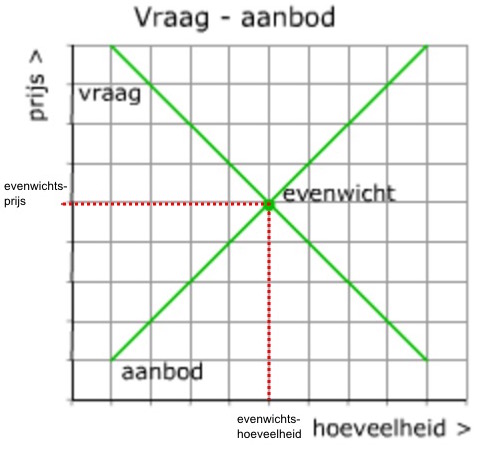 Vraaglijnen - Hoe hoger de vraag, hoe hoger de prijs- Hoe hoger de aanbod, hoe lager de prijs - Hoe hoger de prijs hoe lager de vraag (wet van de vraag)Consumenten surplus:https://www.economielokaal.nl/consumentensurplus/prijselasticiteit Altijd negatiefElastisch = onder -1Inelastisch = tussen -1 & 0Formule voor procentuele verandering:Inkomenselasticiteit:Inferieure goederen = onder 0Noodzakelijke goederen = tussen 0 & 1Luxere goederen = boven 0Formule voor procentuele verandering:Productiekosten:- Vaste kosten: veranderen niet als er meer word geproduceerd (bv huur)- Variabele kosten: veranderen met de productie mee (bv goederen)- proportionele variabele kosten: als variabele kosten gelijk blijven per product- progressieve variabele kosten: als de kosten toenemen per product- degressieve variabele kosten: als de kosten afnemen per productAfkortingen & berekeningen- Totale kosten (TK), - aantal (Q)- gemiddelde totale koste (GTK), - variabele kosten (VK)- vaste/constante kosten (CK)- gemiddelde variabele kosten (GVK), - gemiddelde constante kosten (GVK), - marginale kosten (MK), , productie kosten van 1 extra eenheid.- totale opbrengst (TO), , de omzet- gemiddelde opbrengst (GO), - winst (W), Maximale winst - bij MO=MK- bij de maximale afstand tussen TO en TK lijn, logisch want TO-TK= winstBreak-evenpunt- wanneer de kosten gelijk zijn aan opbrengsten- TO=TK- vanaf dit punt vaak verliesProducenten surplushttps://www.economielokaal.nl/producentensurplus/